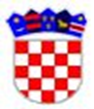 REPUBLIKA HRVATSKAVUKOVARSKO SRIJEMSKA ŽUPANIJAOPĆINA NEGOSLAVCIJedinstveni upravni odjelKLASA: 320-01/22-01/01URBROJ: 2196-19-03-01-22-02Negoslavci, 24.10.2022. godineNa osnovu članka 6. Pravilnika o financiranju analize tla na području Općine Negoslavci (Sl. glasnik Općine Negoslavci ) pročelnica JUO Općine Negoslavci donosi:O B A V I J E S To podnošenju zahtjeva za analizu tla na području Općine NegoslavciOd 25.10. – 31.10.2022. godine Korisnici koji ispunjavaju uvjete propisane Pravilnikom mogu podnijeti Zahtjev za analizu tla u Projekt centru Negoslavci, radnim danom od 8-12h.Uz popunjeni Zahtjev potrebno je dostaviti: presliku osobne podnositelja rješenje o upisu u upisnik OPG-a ili Zahtjev od poticaja za 2022. godinuAnaliza tla obuhvaća:-          uzimanje uzorka tla,-	laboratorijska analiza tla,-	izrada preporuke za gnojidbuPo korisniku (OPG-u) financira se jedna analiza tla.Svi navedeni postupci (uzimanje uzorka tla, laboratorijska analiza tla, izrada preporuke za gnojidbu) su besplatni za korisnike, a njihova obaveza je izbor parcele i davanje podataka za ispunjavanje anketnog lista.PROČELNICA JUOMarina Stojnović, mag.iur